ΠΡΟΚΗΡΥΞΗ ΓΙΑ ΜΕΤΚΙΝΗΣΗ ΣΤΗΝ ΚΡΟΑΤΙΑ (Πρόγραμμα Erasmus+) Υπενθυμίζουμε ότι: α) η προσφορά κατατίθεται κλειστή στο σχολείο, δεν γίνονται δεκτά emails ή fax  (5ο Γυμνάσιο Ηρακλείου Αττικής, Πλαπούτα 69-71, Ηράκλειο Αττικής, 14122)  β) με κάθε προσφορά κατατίθεται από το ταξιδιωτικό γραφείο απαραιτήτως  βεβαίωση συνδρομής νόμιμων προϋποθέσεων λειτουργίας τουριστικού γραφείου.γ) Θα ληφθούν υπόψη τα ποιοτικά χαρακτηριστικά της κάθε προσφοράς.                                                                                     Ο Διευθυντής                                                                                  Ι. Αγγελοσόπουλος                                                  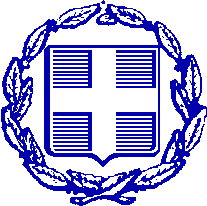                          ΕΛΛΗΝΙΚΗ  ΔΗΜΟΚΡΑΤΙΑ                           ΥΠΟΥΡΓΕΙΟ ΠΑΙΔΕΙΑΣΕΡΕΥΝΑΣ ΚΑΙ ΘΡΗΣΚΕΥΜΑΤΩΝΠΕΡΙΦ/ΚΗ Δ/ΝΣΗ ΠΡΩΤ/ΘΜΙΑΣ και ΔΕΥΤ/ΜΙΑΣ ΕΚΠ/ΣΗΣ ΑΤΤΙΚΗΣΔ/ΝΣΗ ΔΕΥΤΕΡΟΒΑΘΜΙΑΣ ΕΚΠΑΙΔΕΥΣΗΣ Β΄  ΑΘΗΝΑΣ5ο  Γυμνάσιο  Ηρακλείου  ΑττικήςΤαχ.Δ/νση             Πλαπούτα  67 - 69,   Τ.Κ.  141 22           Ηράκλειο  ΑττικήςΤηλέφωνο / Fax:   210 28 25 545e-mail    :               5gymnira@sch.gr                      Αρ. Πρωτ:   443                      Ηράκλειο Αττικής,   13.12.20181ΣΧΟΛΕΙΟ5ο ΓΥΜΝΑΣΙΟ ΗΡΑΚΛΕΙΟΥ ΑΤΤΙΚΗΣ2ΠΡΟΟΡΙΣΜΟΣ/ΟΙΗΜΕΡΟΜΗΝΙΑ ΑΝΑΧΩΡΗΣΗΣΚΑΙ ΕΠΙΣΤΡΟΦΗΣΚύριος προορισμός: ΚροατίαΑναχώρηση 01-06-2019.Επιστροφή  06-06-2019.3ΠΡΟΒΛΕΠΟΜΕΝΟΣ ΑΡΙΘΜΟΣ ΣΥΜΜΕΤΕΧΟΝΤΩΝ   (ΜΑΘΗΤΕΣ-ΚΑΘΗΓΗΤΕΣ)2 καθηγητές4ΜΕΤΑΦΟΡΙΚΟ ΜΕΣΟ/ΑΠΡΟΣΘΕΤΕΣ ΠΡΟΔΙΑΓΡΑΦΕΣ01.06.2018, Αεροπλάνο Αθήνα – Σπλιτ με χειραποσκευή.06.06.2018, Αεροπλάνο Ντουμπρόβνικ- Αθήνα με χειραποσκευή.  5ΚΑΤΗΓΟΡΙΑ ΚΑΤΑΛΥΜΑΤΟΣΠΡΟΣΘΕΤΕΣ ΠΡΟΔΙΑΓΡΑΦΕΣ(ΜΟΝΟΚΛΙΝΑ/ΔΙΚΛΙΝΑ/ΤΡΙΚΛΙΝΑ-ΠΡΩΙΝΟ Ή ΗΜΙΔΙΑΤΡΟΦΗ)Δεν απαιτείται. Οι καθηγητές θα μείνουν σε ξενοδοχείο που θα οριστεί από το σχολείο υποδοχής 6ΛΟΙΠΕΣ ΥΠΗΡΕΣΙΕΣ (ΠΡΟΓΡΑΜΜΑ, ΠΑΡΑΚΟΛΟΥΘΗΣΗΕΚΔΗΛΩΣΕΩΝ, ΕΠΙΣΚΕΨΗ ΧΩΡΩΝ, ΓΕΥΜΑΤΑ κ.τ.λ.)Δεν απαιτούνται επιπλέον υπηρεσίες, καθώς διοργανώνονται από το σχολείο υποδοχής.7ΥΠΟΧΡΕΩΤΙΚΗ ΑΣΦΑΛΙΣΗ ΕΥΘΥΝΗΣ ΔΙΟΡΓΑΝΩΤΗ (ΜΟΝΟ ΕΑΝ ΠΡΟΚΕΙΤΑΙ ΓΙΑ ΠΟΛΥΗΜΕΡΗ ΕΚΔΡΟΜΗ)ΝΑΙ8ΠΡΟΣΘΕΤΗ ΠΡΟΑΙΡΕΤΙΚΗ ΑΣΦΑΛΙΣΗ ΚΑΛΥΨΗΣ ΕΞΟΔΩΝ  ΣΕ ΠΕΡΙΠΤΩΣΗ ΑΤΥΧΗΜΑΤΟΣ  Ή ΑΣΘΕΝΕΙΑΣΝΑΙ9ΤΕΛΙΚΗ ΣΥΝΟΛΙΚΗ ΤΙΜΗ ΟΡΓΑΝΩΜΕΝΟΥ ΤΑΞΙΔΙΟΥ(ΣΥΜΠΕΡΙΛΑΜΒΑΝΟΜΕΝΟΥ  Φ.Π.Α.)ΝΑΙ10ΕΠΙΒΑΡΥΝΣΗ ΑΝΑ ΜΑΘΗΤΗ(ΣΥΜΠΕΡΙΛΑΜΒΑΝΟΜΕΝΟΥ Φ.Π.Α.)---11ΚΑΤΑΛΗΚΤΙΚΗ ΗΜΕΡΟΜΗΝΙΑ ΚΑΙ ΩΡΑ ΥΠΟΒΟΛΗΣ ΠΡΟΣΦΟΡΑΣΤετάρτη 19/12/2018 και ώρα 11.0012ΗΜΕΡΟΜΗΝΙΑ ΚΑΙ ΩΡΑ ΑΝΟΙΓΜΑΤΟΣ ΠΡΟΣΦΟΡΩΝΤετάρτη 19/12/2018 και ώρα 12.0013ΡΗΤΡΑ ΑΘΕΤΗΣΗΣ ΟΡΩΝ ΣΥΜΒΑΣΗΣΔεν υπάρχει.